南通市医疗保障局文件通医保发〔2020〕38号转发《江苏省医疗保障局关于印发〈江苏省医用耗材阳光采购实施细则（试行）〉的通知》的通知各县（市）、通州区医疗保障局，通州湾示范区社会管理保障局，市区各公立医疗机构：现将《江苏省医疗保障局关于印发〈江苏省医用耗材阳光采购实施细则（试行）〉的通知》（苏医保发〔2020〕22号）转发给你们，请认真遵照执行。附件：江苏省医疗保障局关于印发《江苏省医用耗材阳光采购实施细则（试行）》的通知南通市医疗保障局                                      2020年4月14日（此件公开发布）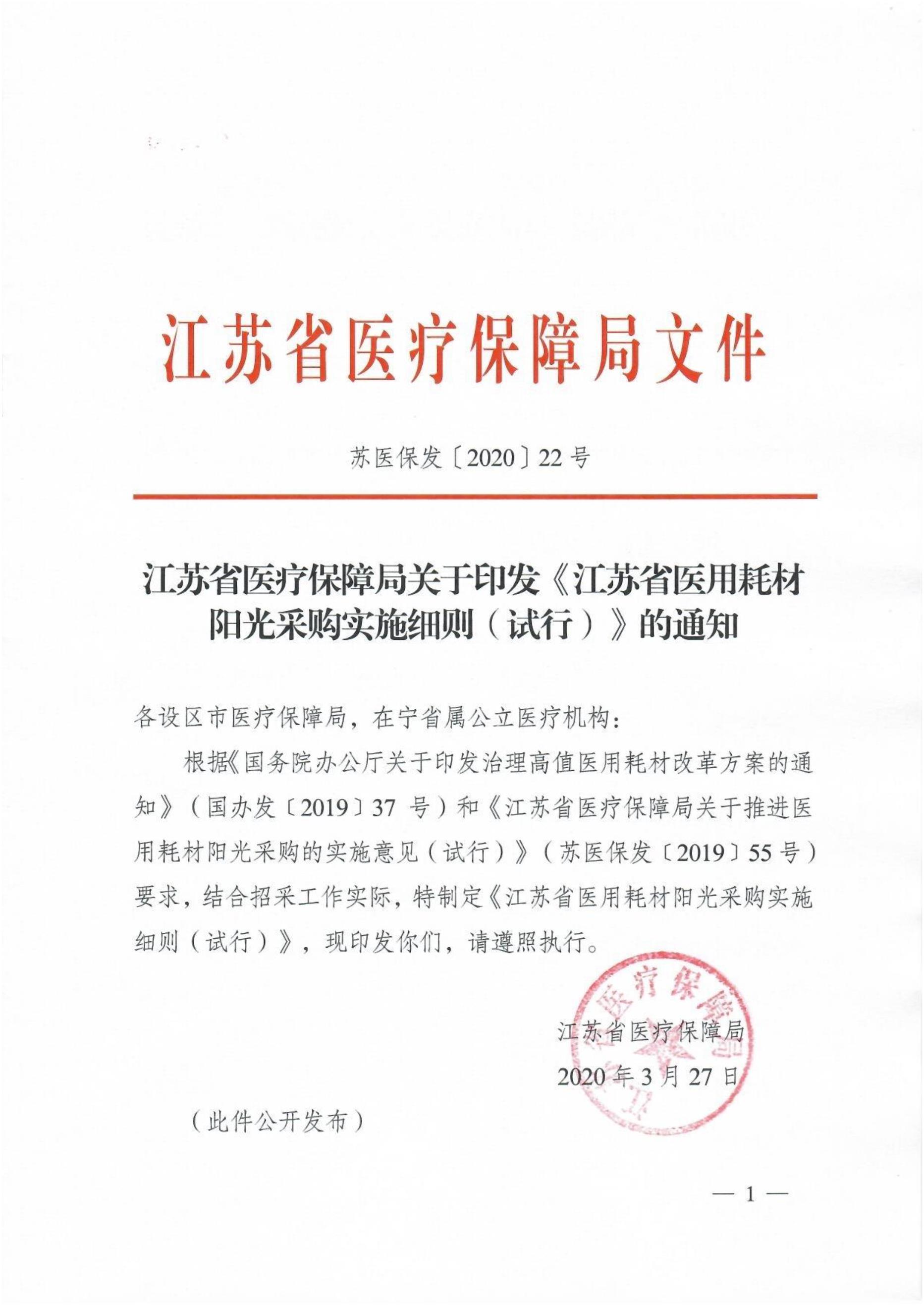 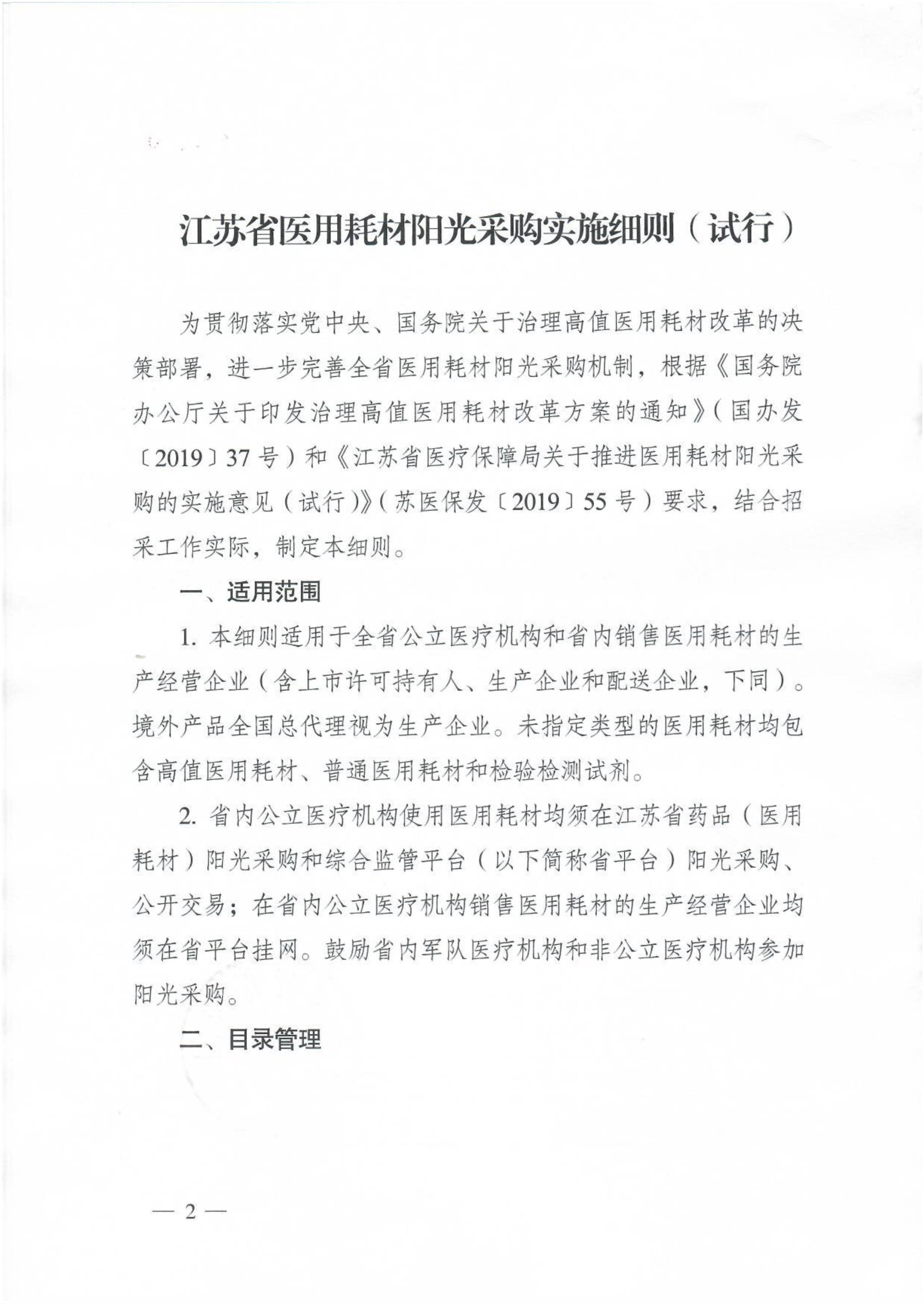 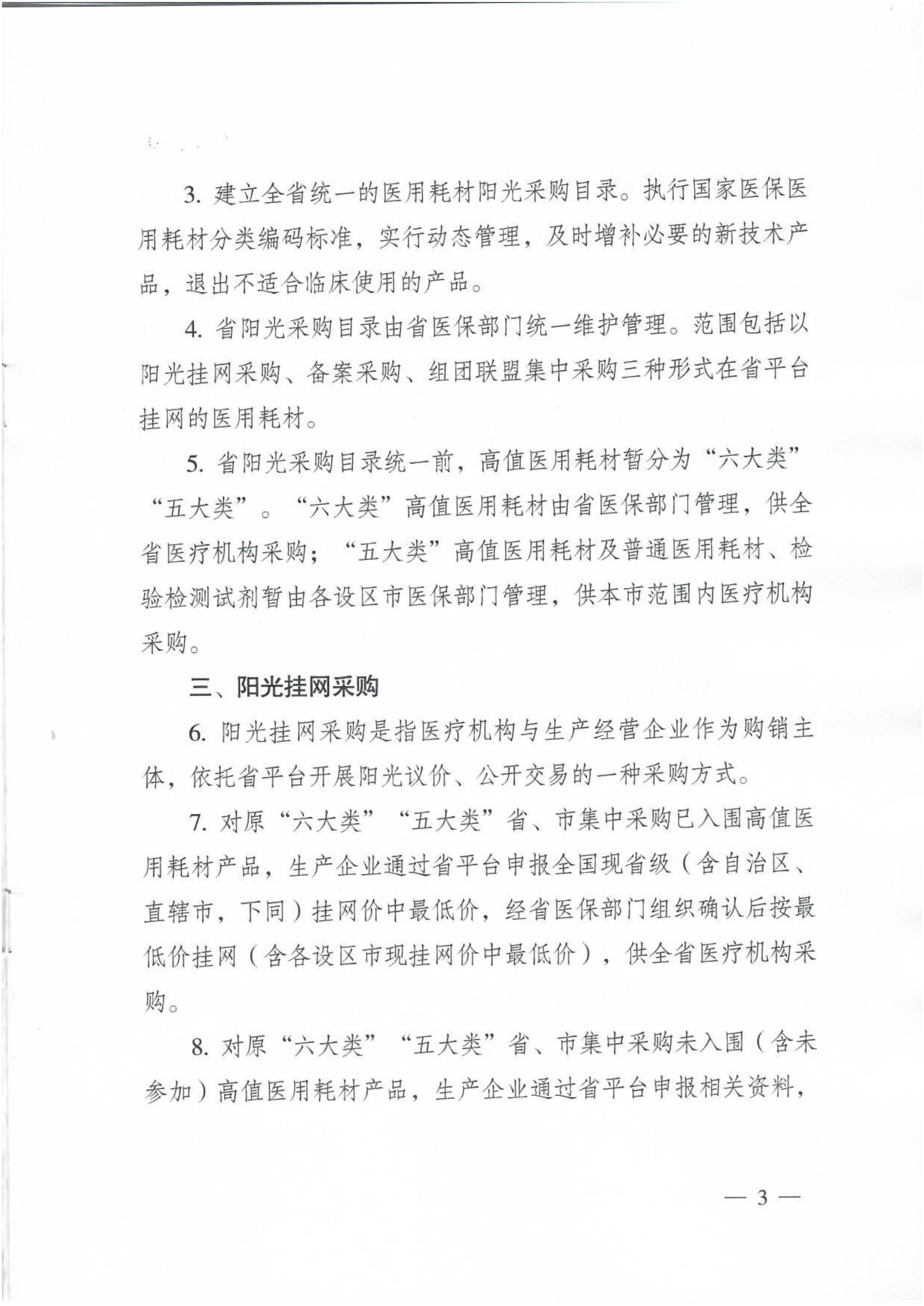 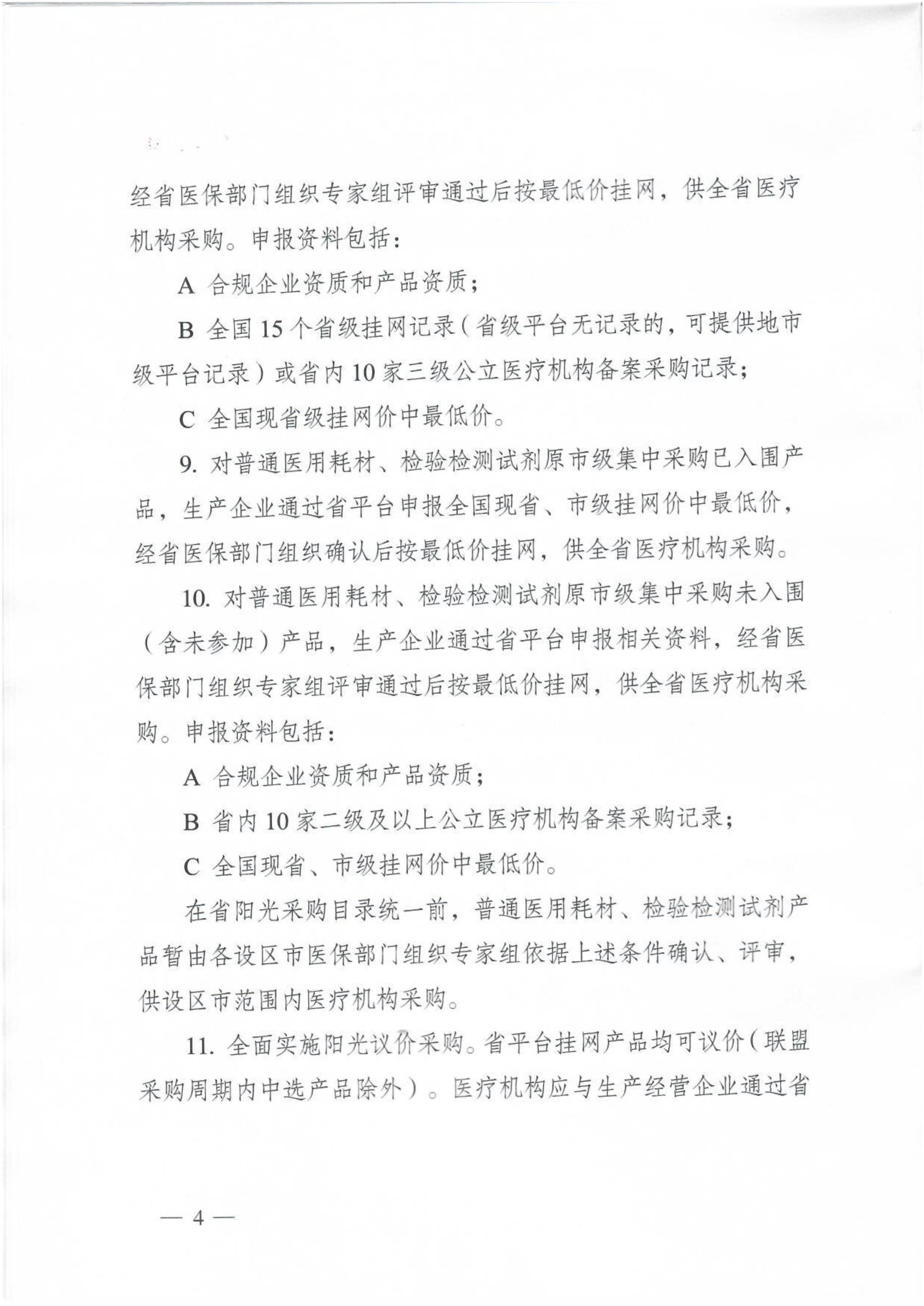 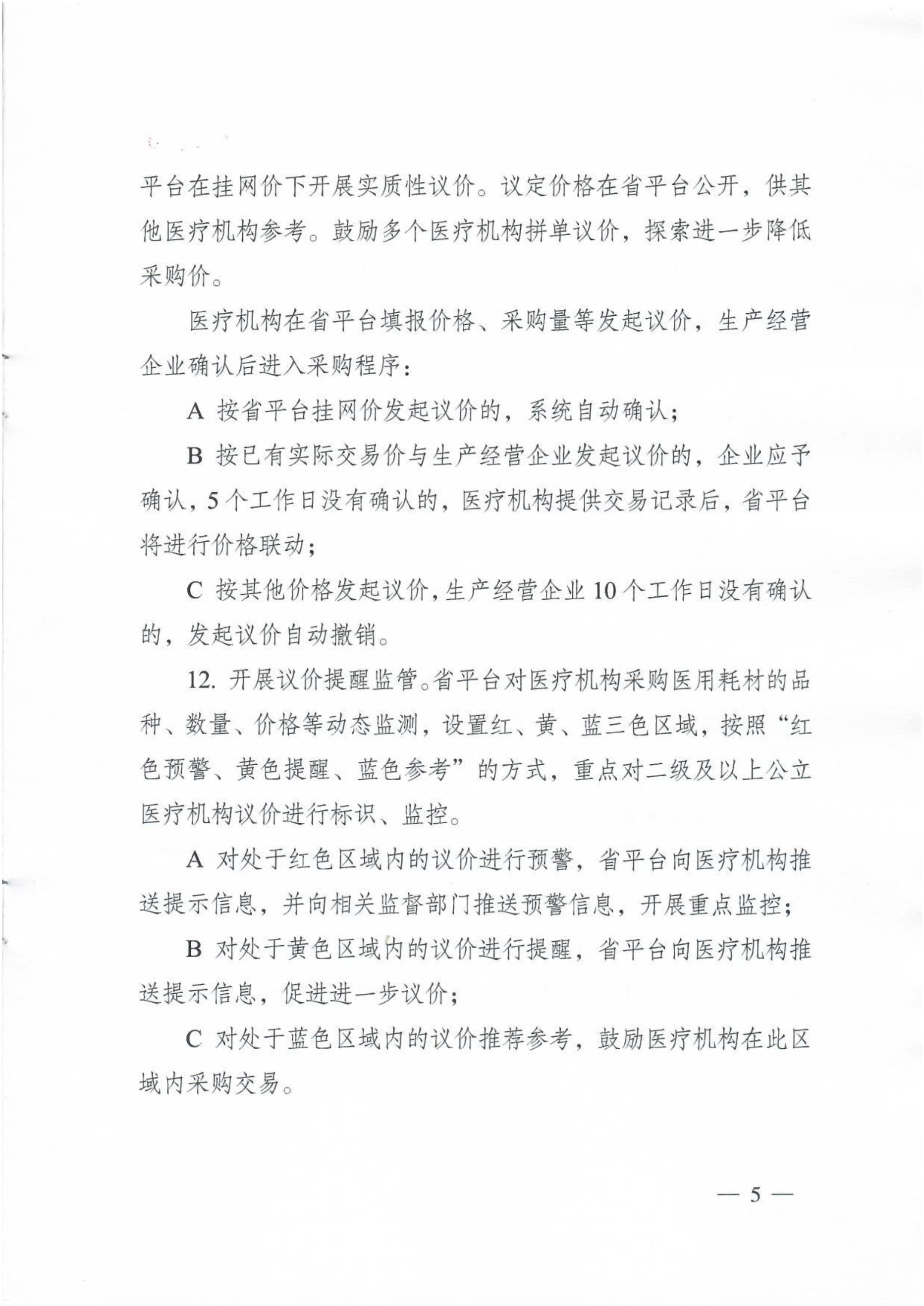 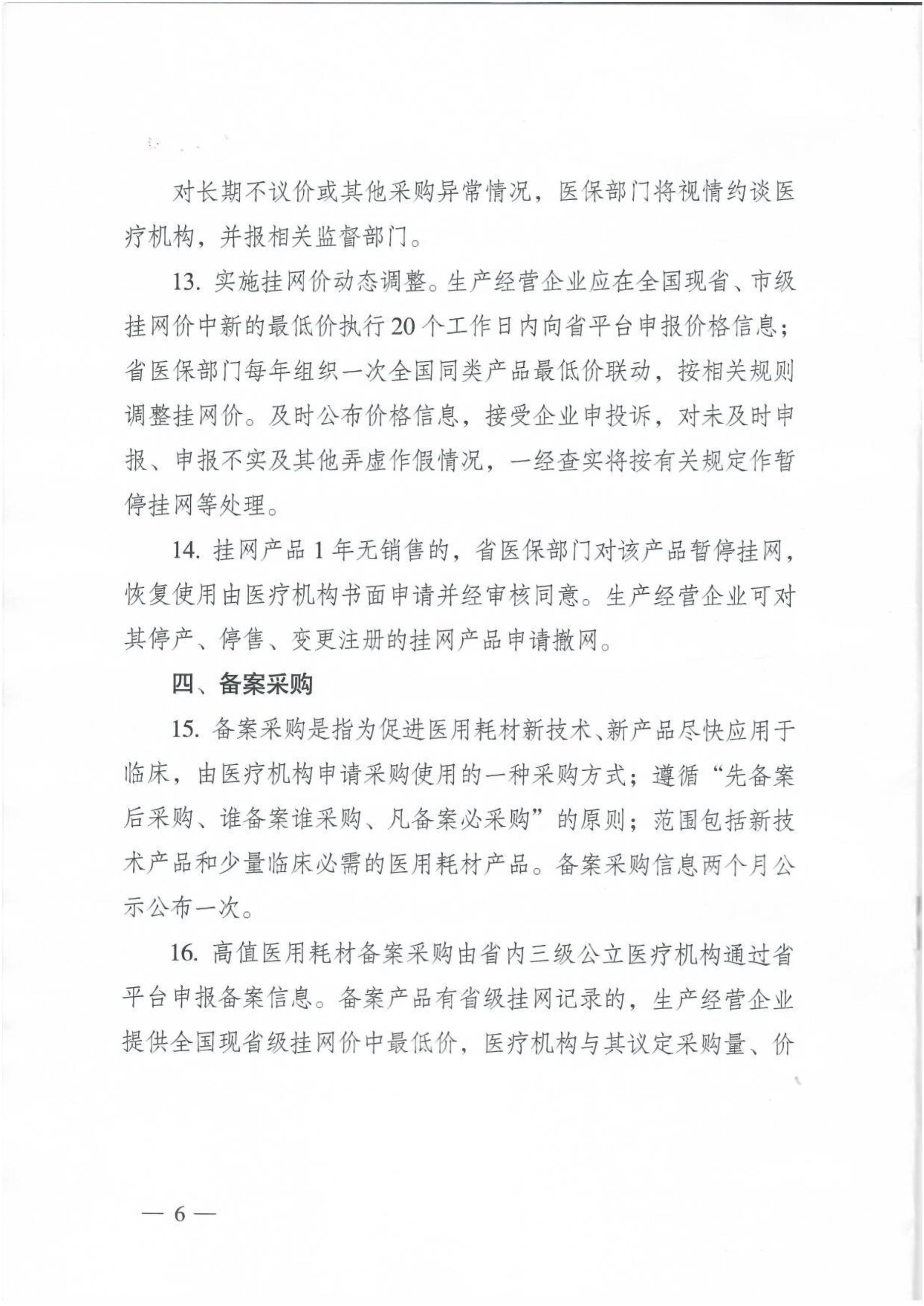 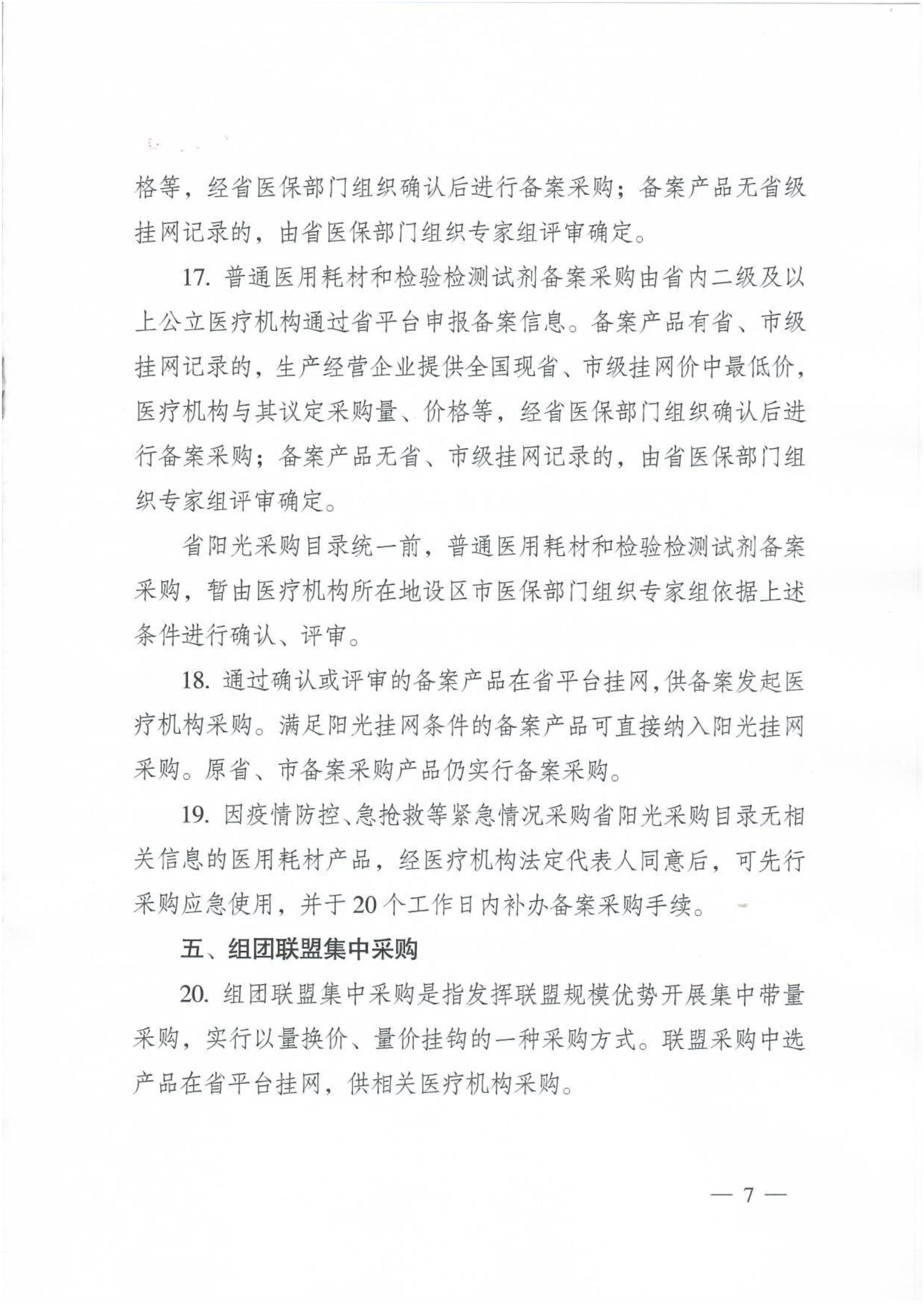 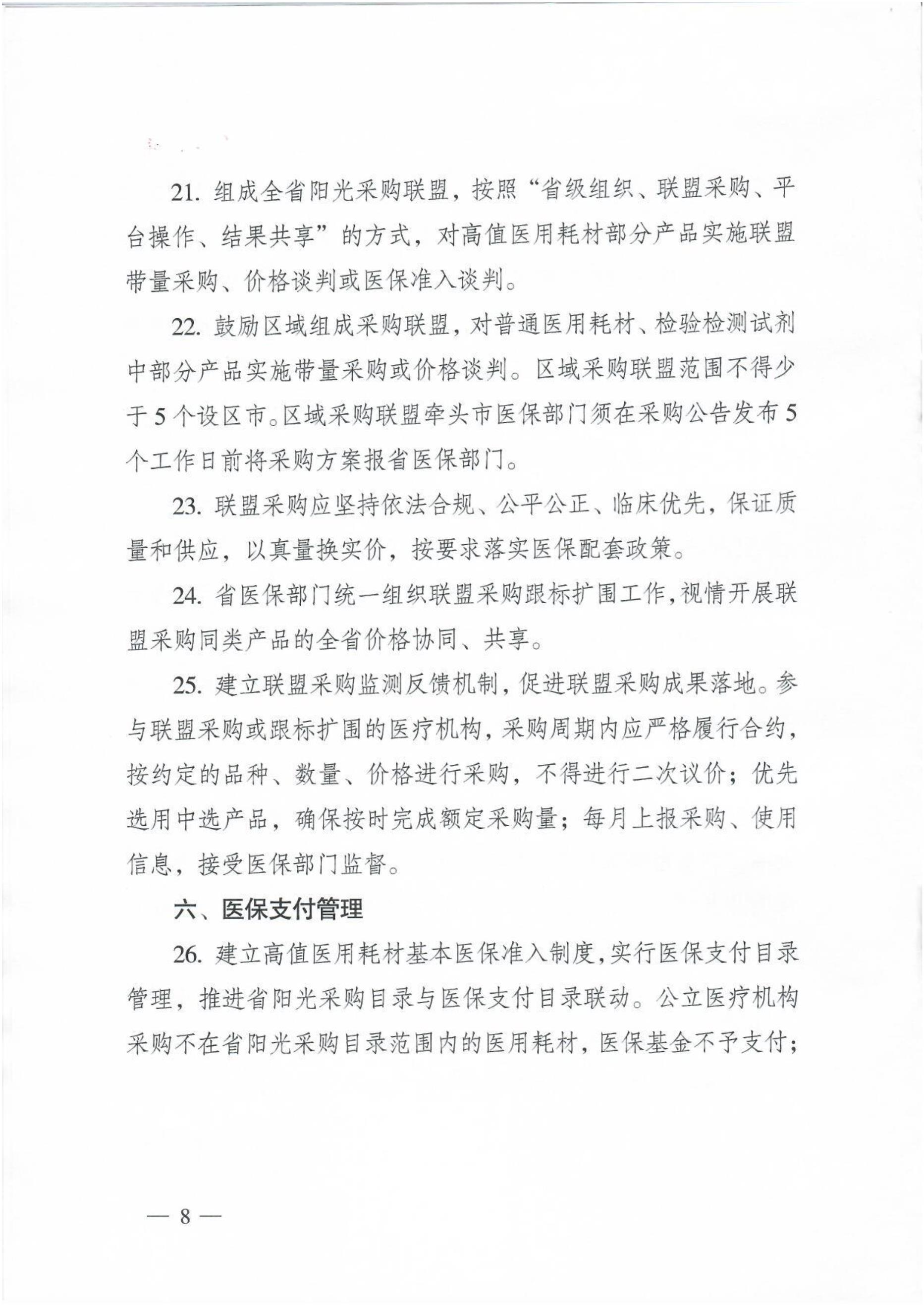 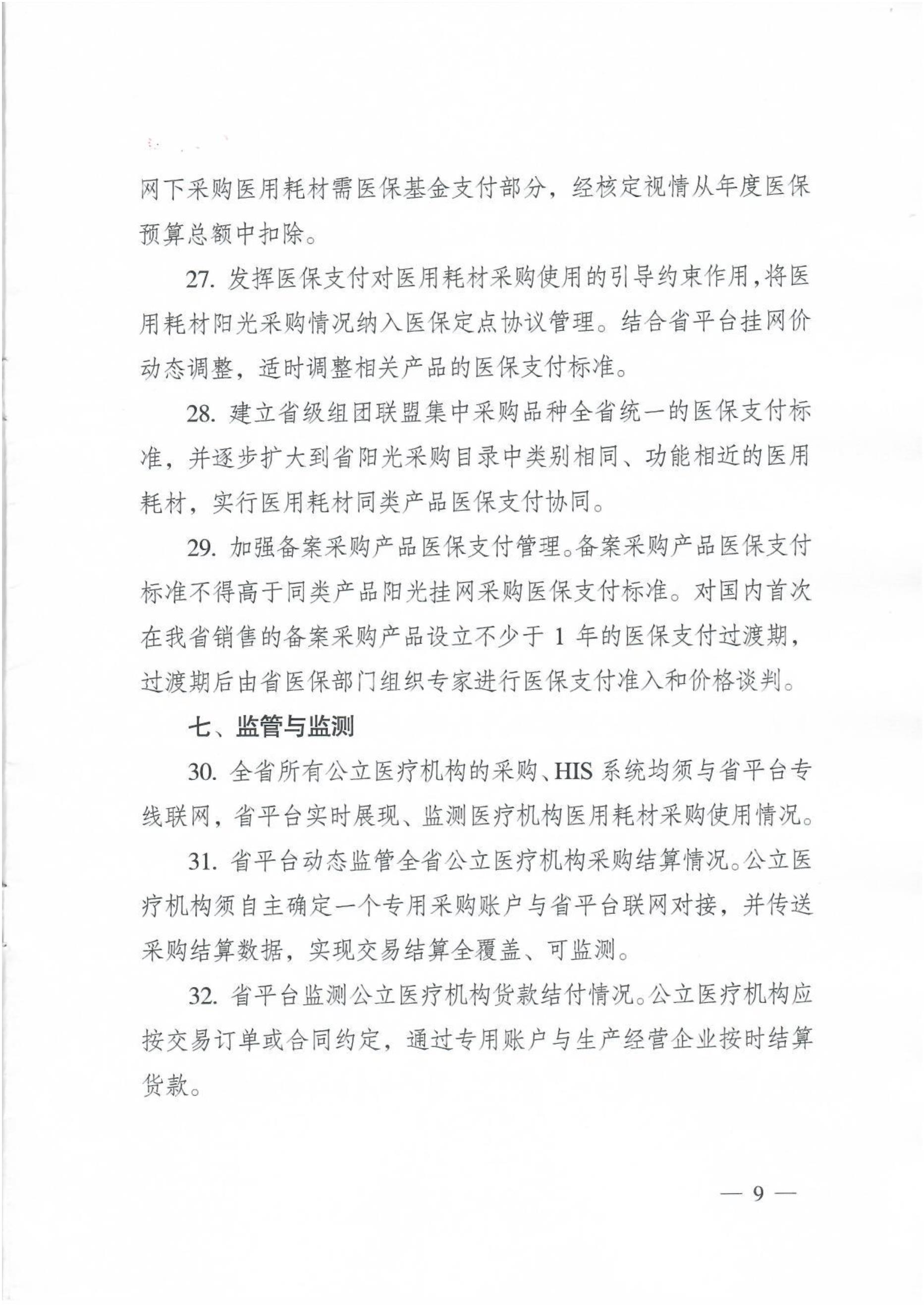 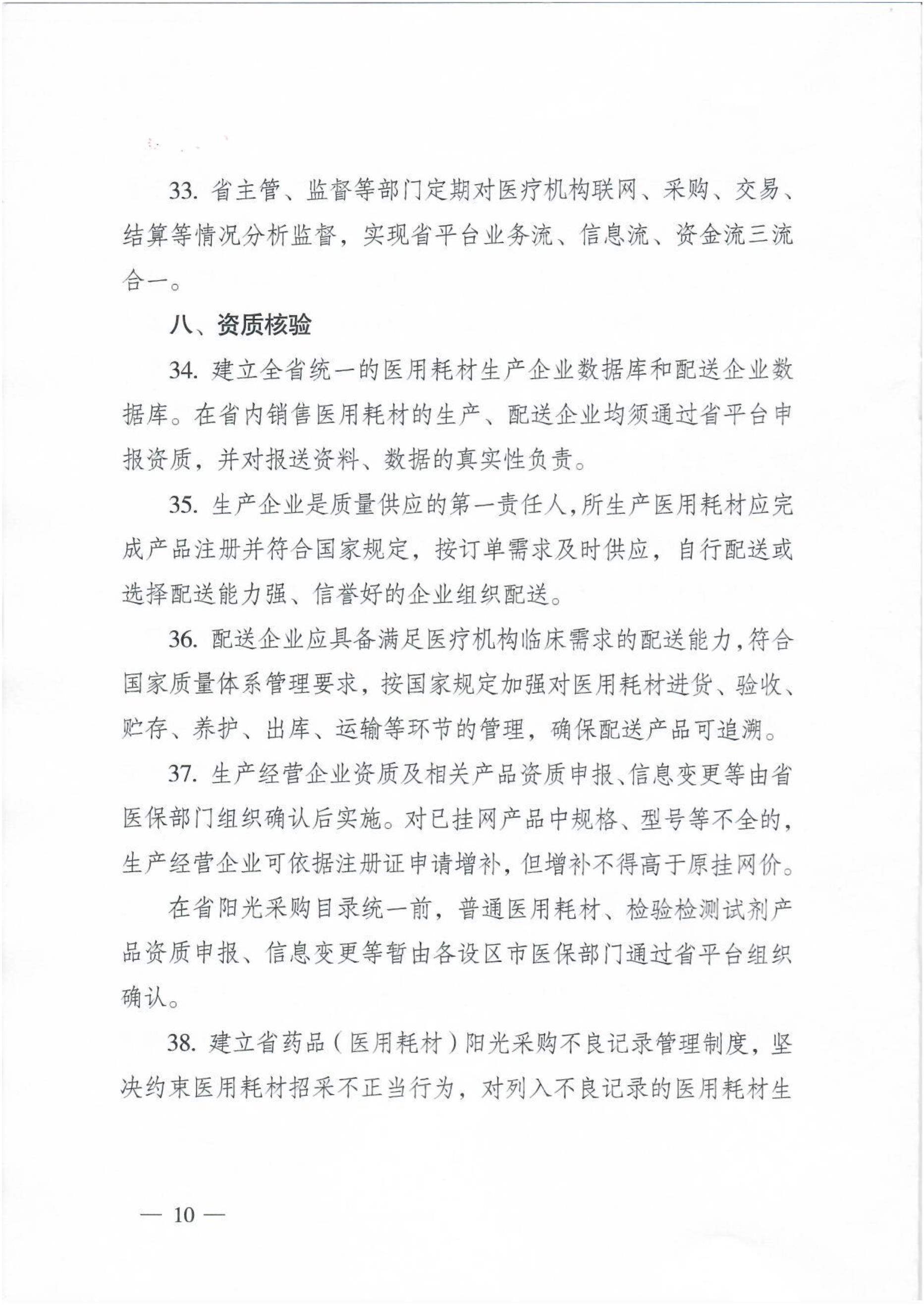 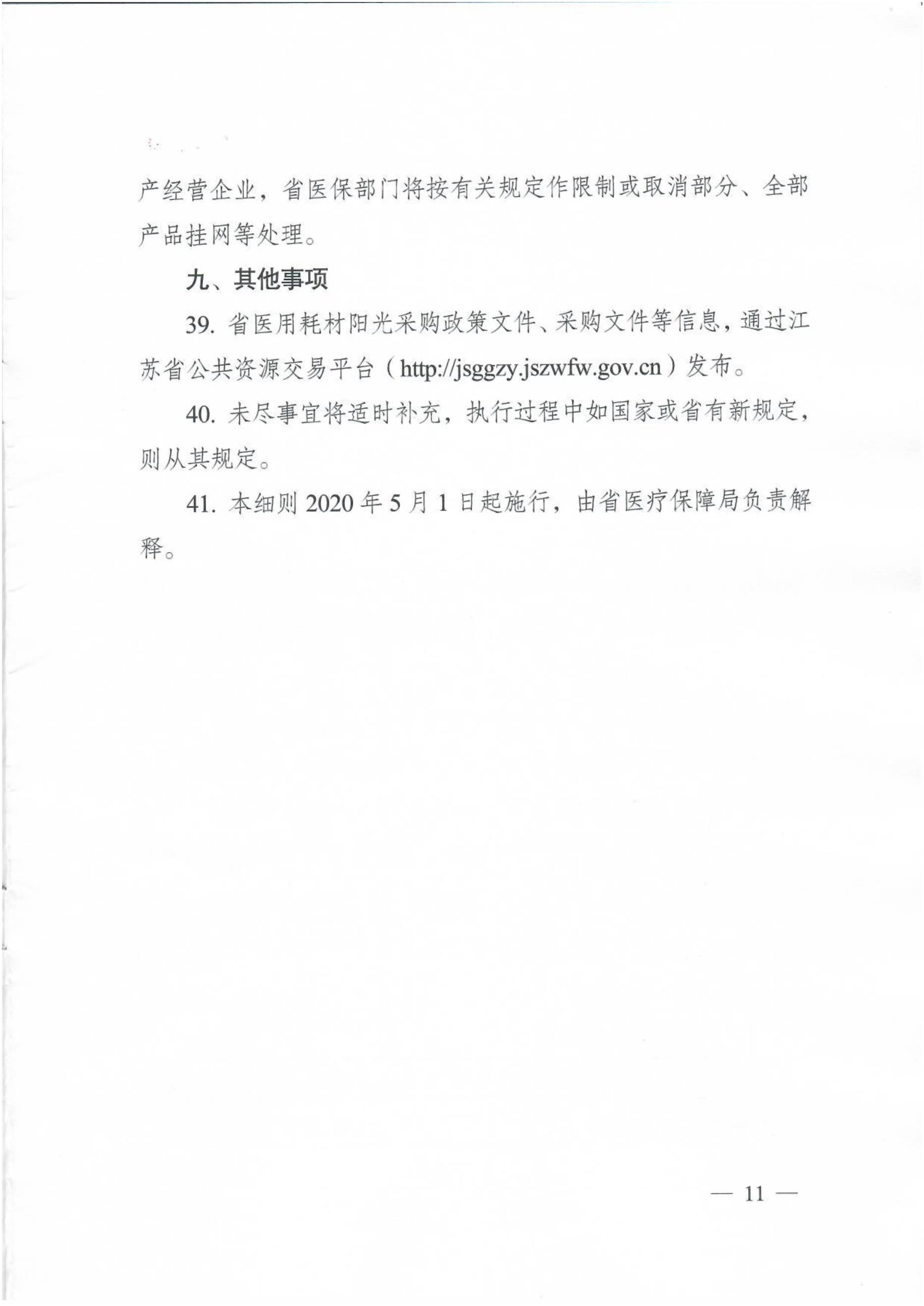 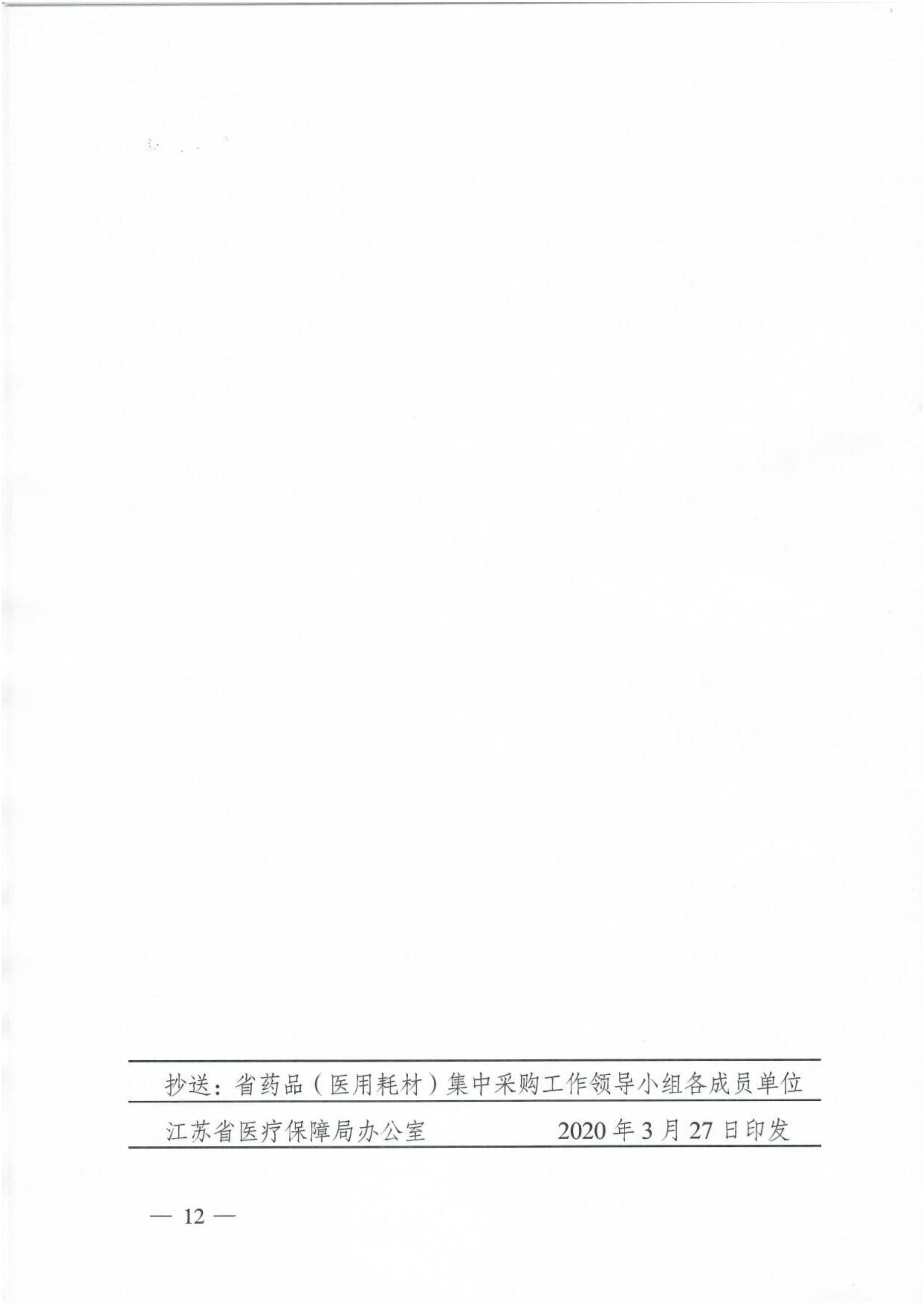 抄送：江苏省医疗保障局。南通市医疗保障局办公室                2020年4月14日印发